Provincia de Río NegroCONSEJO PROVINCIAL DE EDUCACIÓNANEXO V - RESOLUCIÓN N° 642PLANILLA ACTA DE FINALIZACIÓN.Institución/es responsable/s:Denominación de la Propuesta de Formación Permanente:Sede:Resolución Nº:Horas cátedras/Reloj:Destinatarios:Fecha de Inicio y Finalización:Responsable /s:(*) En la columna de clasificación se tendrá en cuenta:    Abandonó (no cumplió con la instancia o no entregó el trabajo final)    Desaprobó (trabajo final)Aprobó (asistencia y trabajo final)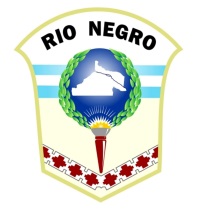 Apellido y NombreDocumentoLocalidadNivel (I.P.S.Sup.)Calificación(*)